Columbia Weavers and Spinners’ Guild Membership FormMembership year is from July 1 to June 30. Renewals not received by Aug. 15 will not be included in the guild directory. Complete this form to register. An online registration form is available at:  CWSGcomo.org or goo.gl/jIC62b  Make checks payable to CWSG. Mail to CWSG, P.O. Box 124, Columbia, MO 65205-0124,
 or turn them in at a guild meeting. 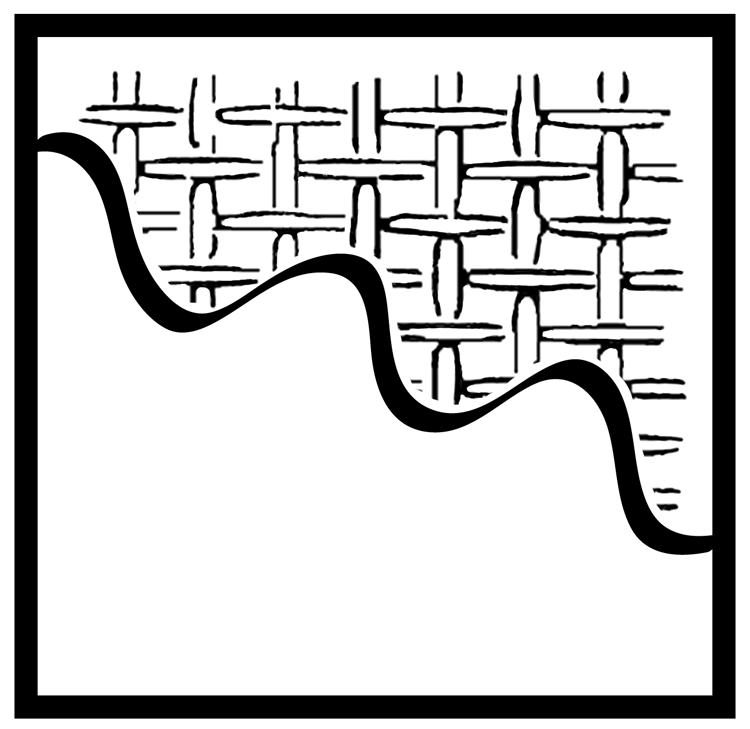 Columbia Weavers and Spinners’ Guild Membership FormMembership year is from July 1 to June 30. Renewals not received by Aug. 15 will not be included in the guild directory. Complete this form to register. An online registration form is available at:  CWSGcomo.org or goo.gl/jIC62b  Make checks payable to CWSG. Mail to CWSG, P.O. Box 124, Columbia, MO 65205-0124,
 or turn them in at a guild meeting. Columbia Weavers and Spinners’ Guild Membership FormMembership year is from July 1 to June 30. Renewals not received by Aug. 15 will not be included in the guild directory. Complete this form to register. An online registration form is available at:  CWSGcomo.org or goo.gl/jIC62b  Make checks payable to CWSG. Mail to CWSG, P.O. Box 124, Columbia, MO 65205-0124,
 or turn them in at a guild meeting.         Annual Membership - $35	                  Age 80+ Membership - Free (Registration required)         Guild Patron - $50 (Recommended)       Limited Income - $10         Household Membership - $60 (Contact information and interests needed for each interested person.)         Annual Membership - $35	                  Age 80+ Membership - Free (Registration required)         Guild Patron - $50 (Recommended)       Limited Income - $10         Household Membership - $60 (Contact information and interests needed for each interested person.)         Annual Membership - $35	                  Age 80+ Membership - Free (Registration required)         Guild Patron - $50 (Recommended)       Limited Income - $10         Household Membership - $60 (Contact information and interests needed for each interested person.) Magnetic name badges are ordered annually on Nov. 15.To order a name badge, include an additional $10. Please indicate clearly how your name should appear.    ____________________________Magnetic name badges are ordered annually on Nov. 15.To order a name badge, include an additional $10. Please indicate clearly how your name should appear.    ____________________________Magnetic name badges are ordered annually on Nov. 15.To order a name badge, include an additional $10. Please indicate clearly how your name should appear.    ____________________________       Name ________________________________________________________          Renewing? Indicate changes only below:        Street Address __________________________________________________         City _____________________________ State ___________ Zip __________        home phone  __________________   cellphone ________________________          email ________________________  ravelry.com username  _____________         website(s)   ____________________________________________________       Name ________________________________________________________          Renewing? Indicate changes only below:        Street Address __________________________________________________         City _____________________________ State ___________ Zip __________        home phone  __________________   cellphone ________________________          email ________________________  ravelry.com username  _____________         website(s)   ____________________________________________________       Name ________________________________________________________          Renewing? Indicate changes only below:        Street Address __________________________________________________         City _____________________________ State ___________ Zip __________        home phone  __________________   cellphone ________________________          email ________________________  ravelry.com username  _____________         website(s)   ____________________________________________________Please indicate your fiber interests:Please indicate your fiber interests:   Other fiber interests:   ____________________________________   ____________________________________  Wool/fiber producers specify type(s) of fiber:   ____________________________________  It takes many skills to keep us going. Please list your    special skill or interests – management, accounting,   fundraising, teaching, PR, social media/web, etc.   Thanks!   ____________________________________  ____________________________________WEAVINGBasketry Bead weaving Basic weaves Computers & loomsMulti-shaft Rigid heddle Tapestry  Triangle weaving Crocheting Dyeing Feltmaking Knitting Marketing Needlework Papermaking Rug hooking Spinning Surface design   Other fiber interests:   ____________________________________   ____________________________________  Wool/fiber producers specify type(s) of fiber:   ____________________________________  It takes many skills to keep us going. Please list your    special skill or interests – management, accounting,   fundraising, teaching, PR, social media/web, etc.   Thanks!   ____________________________________  ____________________________________